A Dubai Favourite, SUQ Brunch at Four Seasons Resort Dubai at Jumeirah Beach Returns in Time for Garden Weather The elegant brunch presents a rich buffet, live entertainment and a new kids cornerSeptember 28, 2021,  Dubai, U.A.E.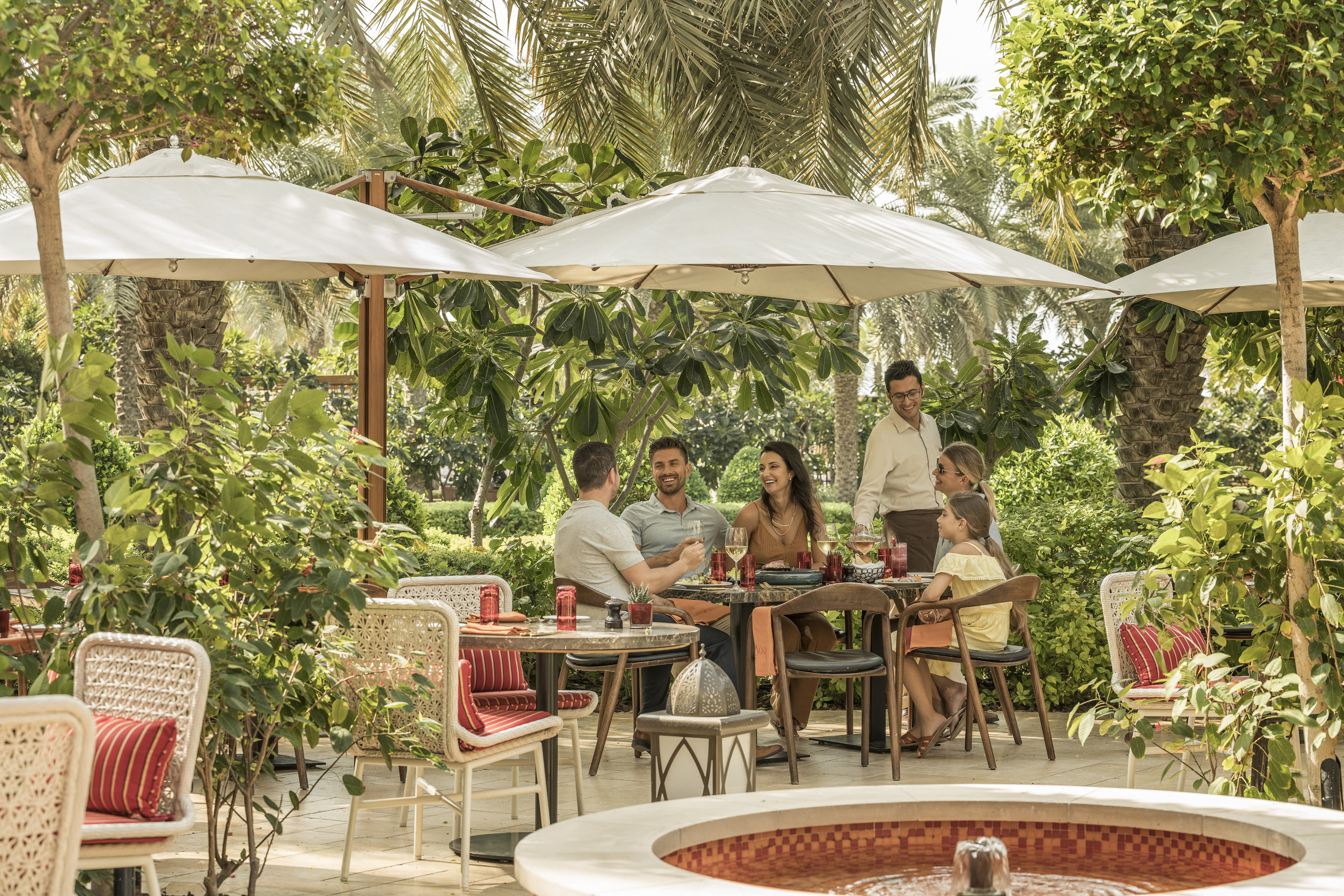 Four Seasons Resort Dubai at Jumeirah Beach is relaunching Friday Brunch at SUQ on October 1, 2021.The iconic marble staircase at Four Seasons Resort Dubai at Jumeirah Beach guides its guests right to the gateway of the property’s palatial Arabic market. SUQ’s international buffet of sushi, pasta, seafood and more welcomes guests and proudly boasts a pastry corner filled with Chef Nicolas Lambert’s world-renowned creations.Within this sunshine-hued space, there is a seat for everyone. Music lovers can nestle themselves by the live band, solace seekers can find themselves on the restaurant’s lush green terrace. Parents can also enjoy the scene, yet remain in close proximity to their children by the new kid’s play corner.Choose from the following brunch packages:AED 400 – Including soft beveragesAED 530 – Including house beveragesAED 750 – Including bubblyAED 190 – Kids package (aged 6 to 12)RELATEDPRESS CONTACTS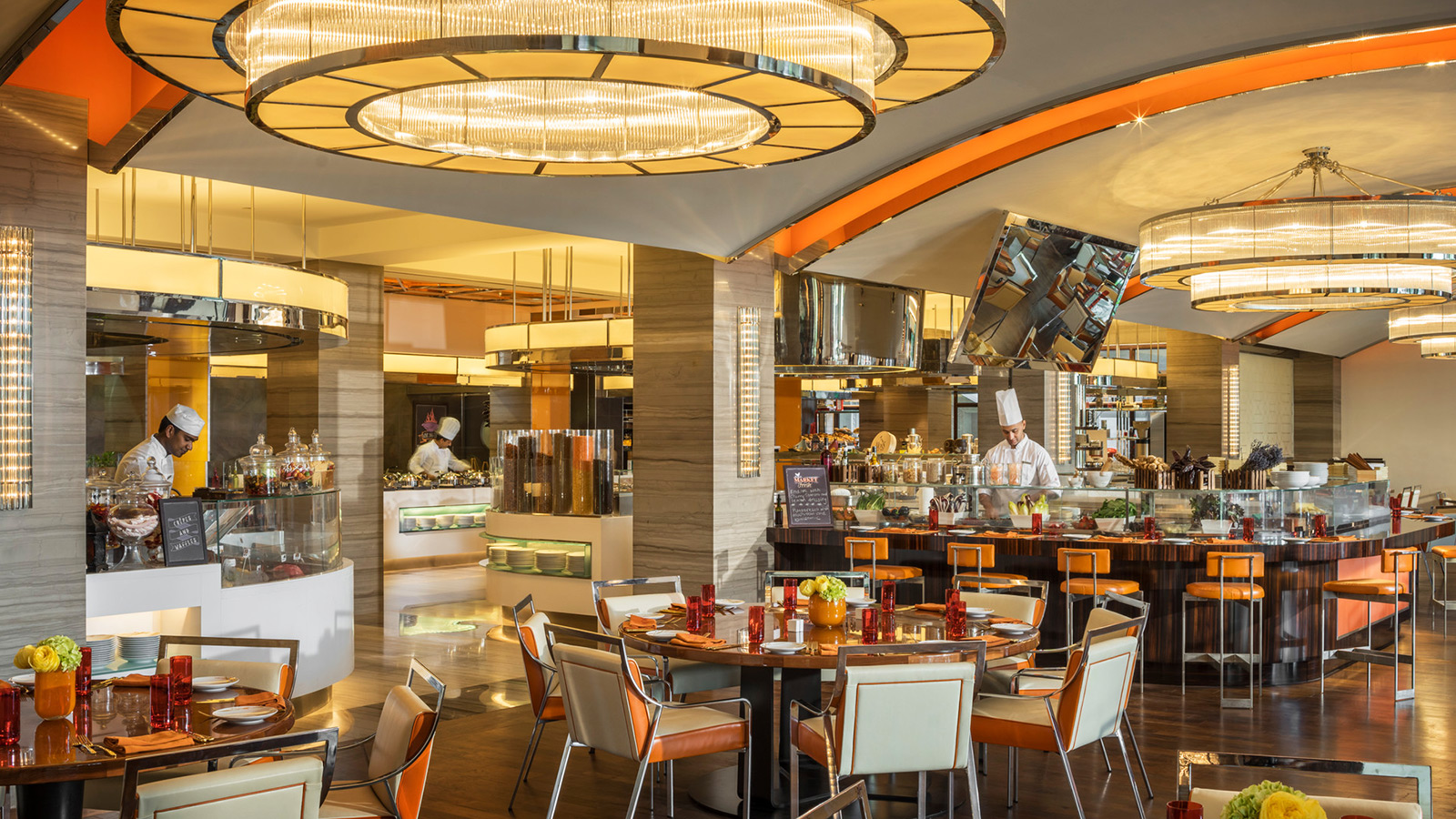 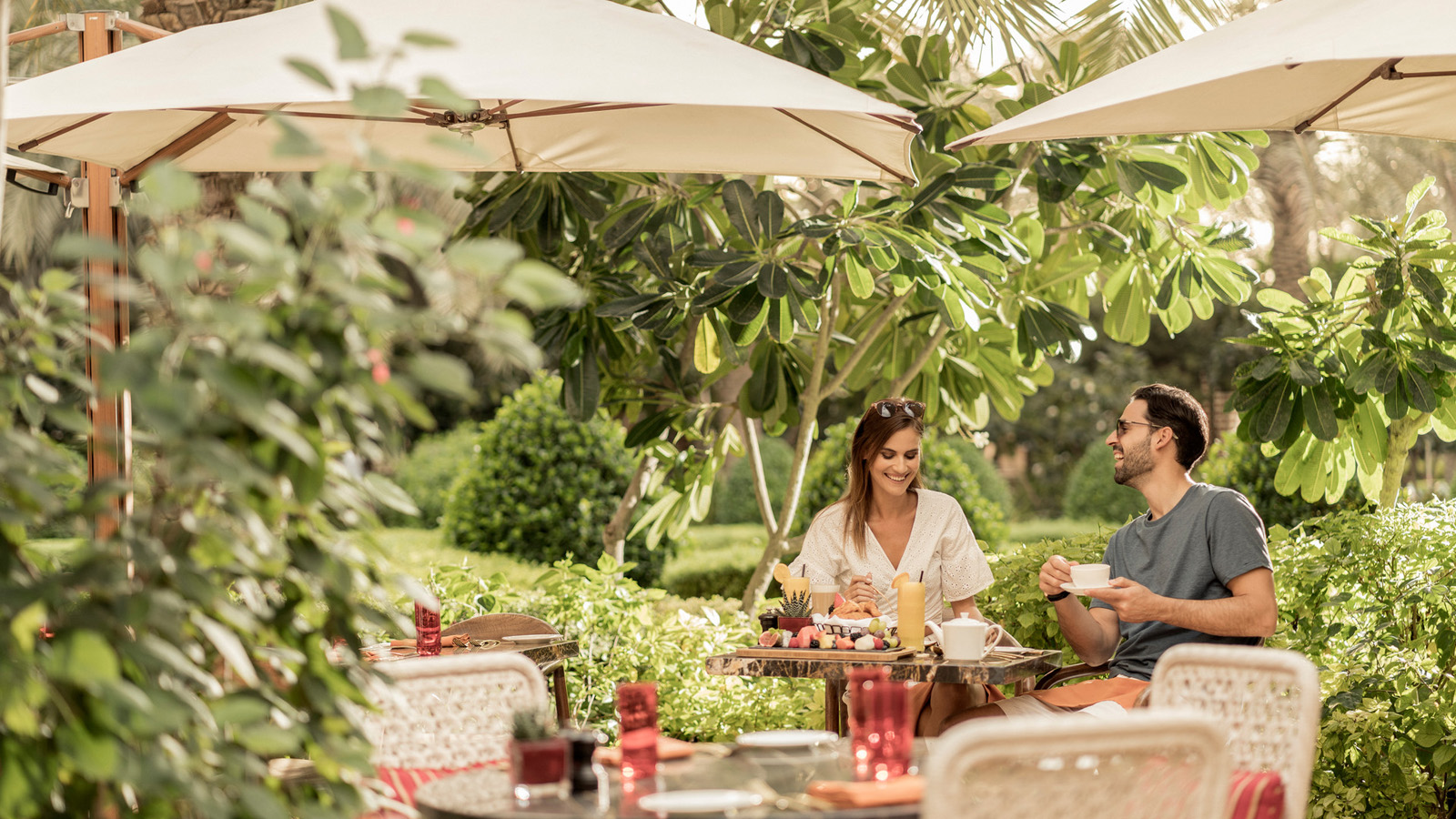 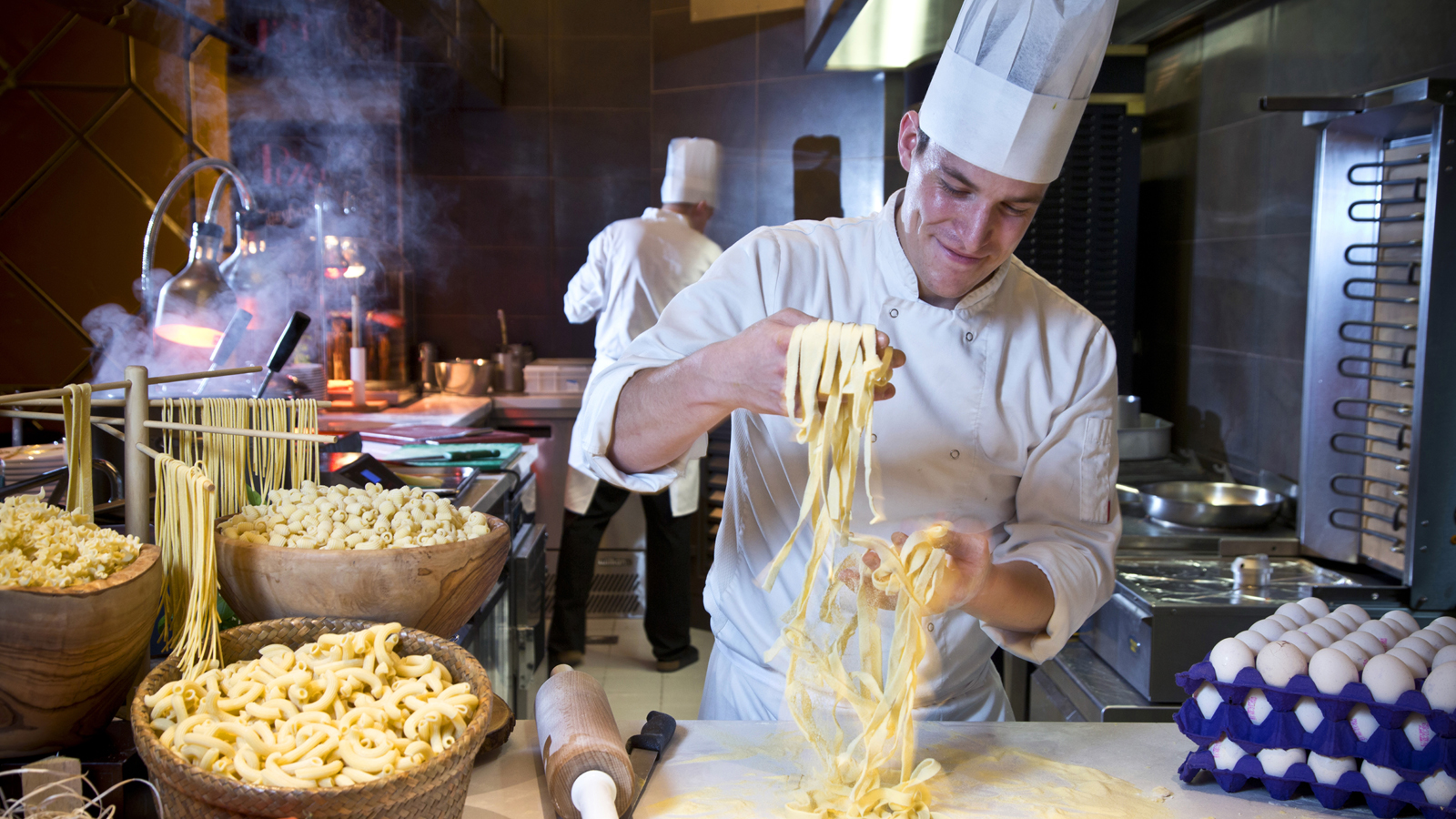 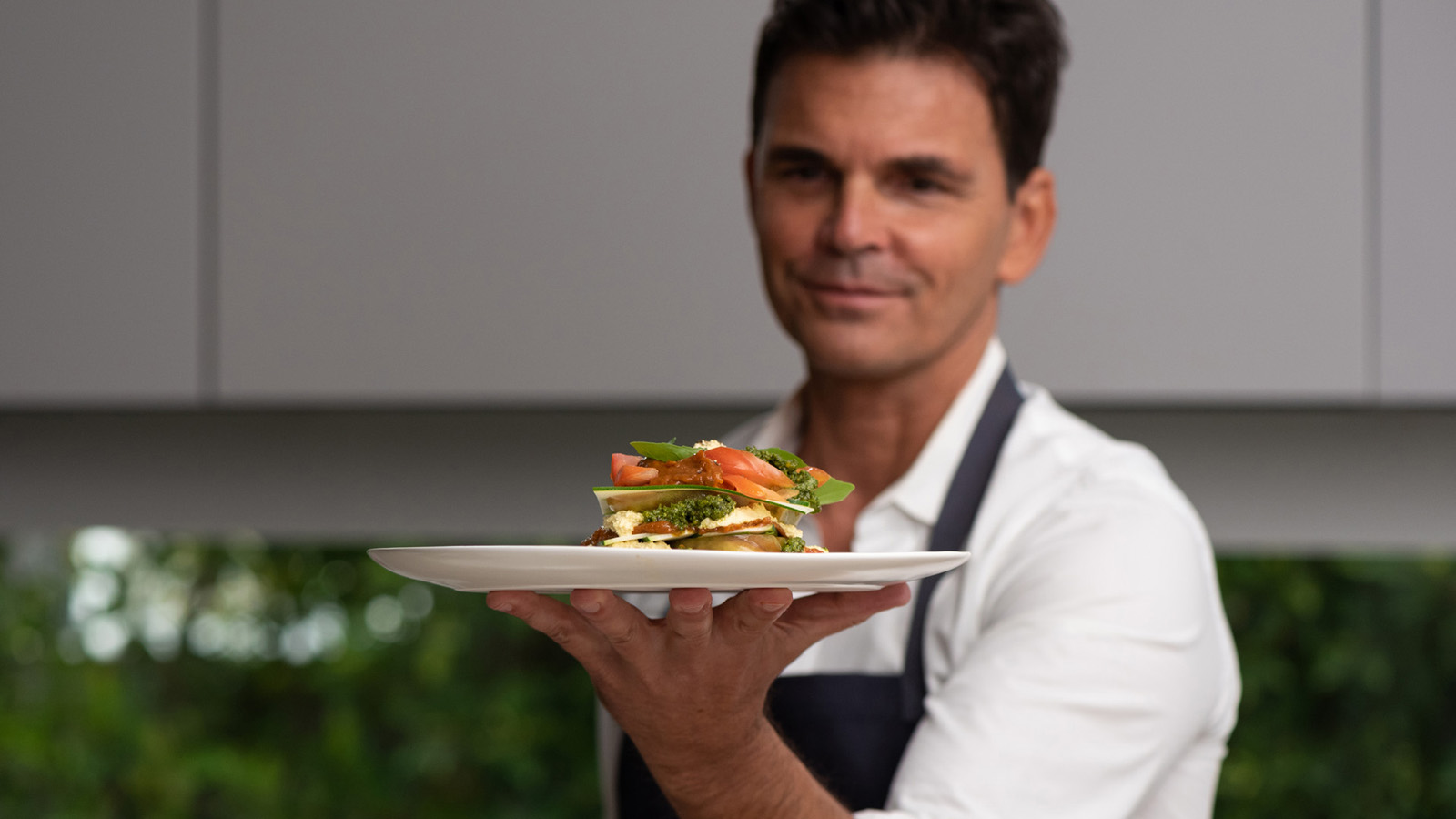 January 12, 2022,  Dubai, U.A.E.Four Seasons Resort Dubai at Jumeirah Beach and Celebrity Chef Matthew Kenney Launch a New Menu of Plant-Based Masterpieces at Folia https://publish.url/dubai/hotel-news/2022/new-plant-based-dishes-at-folia.html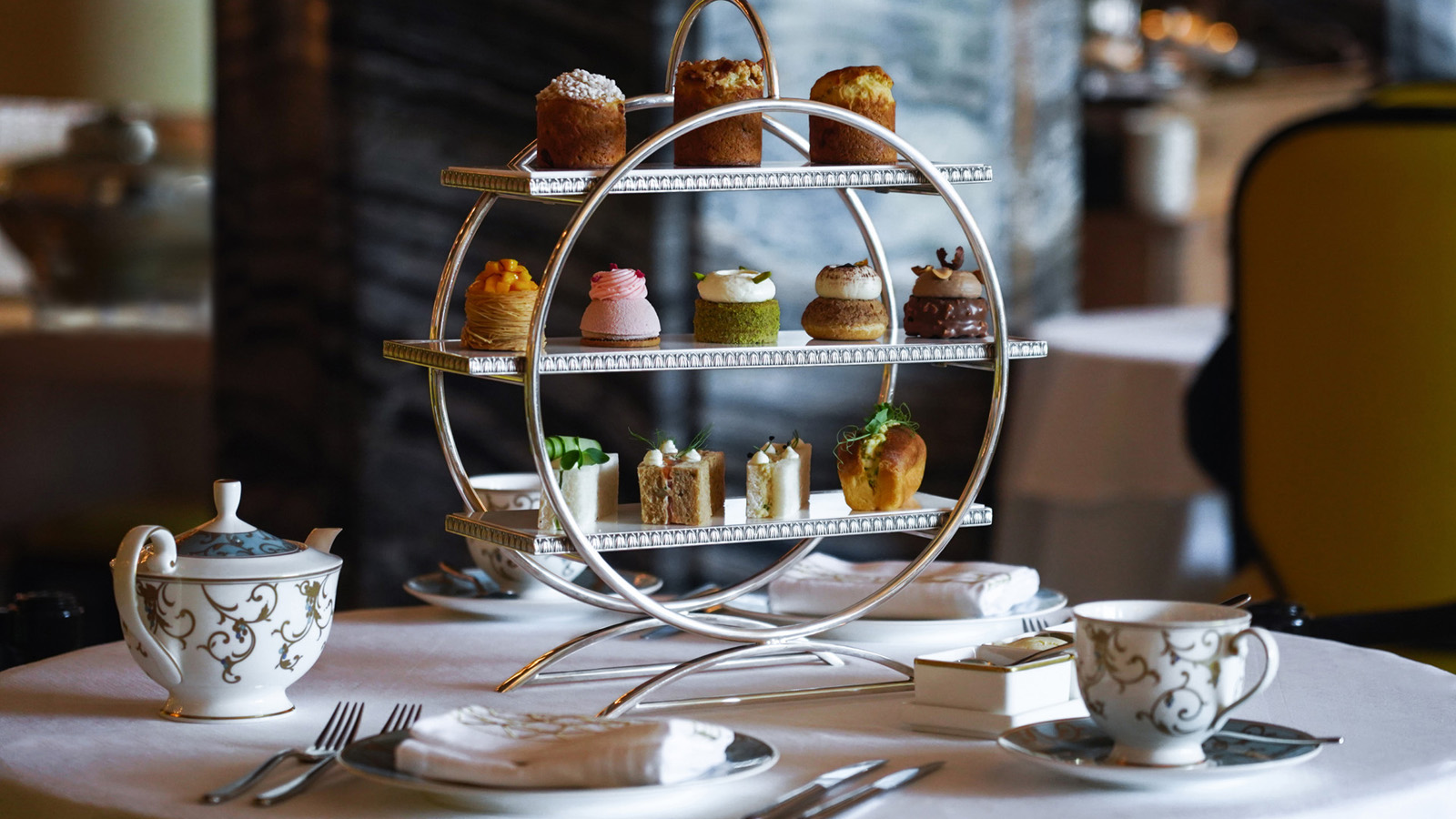 January 6, 2022,  Dubai, U.A.E.Classic Is Classy: Four Seasons Resort Dubai at Jumeirah Beach Announces a Launch of New Afternoon Tea  https://publish.url/dubai/hotel-news/2022/new-afternoon-tea-at-shai-salon.html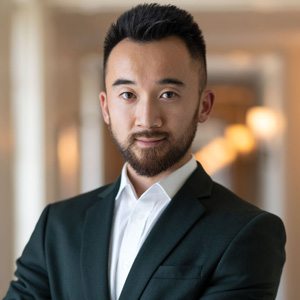 Mazhit IsmailovSenior Director of PR and Communications Jumeirah RoadDubaiUnited Arab Emiratesmazhit.ismailov@fourseasons.com+ 971 4 270 7723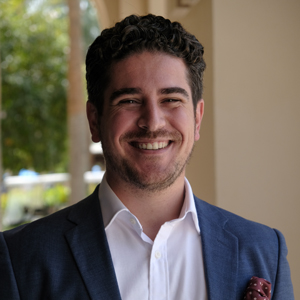 Ghaith Adnan Public Relations and Marketing ManagerJumeirah RoadDubaiUnited Arab Emiratesghaith.adnan@fourseasons.com+ 971 4 270 7884